ALAMEDA COUNTY PROBATION DEPARTMENT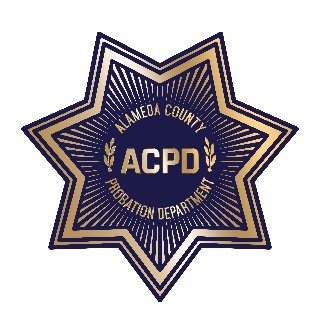  COMMUNITY CORRECTIONS PARTNERSHIP         EXECUTIVE COMMITTEE MEETINGMonday, March 16, 2020 from 1:00 PM – 5:00 PM 
1111 Jackson Street, 2nd Floor (Rooms 226-228), Oakland, CA 94607   AGENDA Note: Each member of the public may be allotted no more than 3 minutes to speak on each item. Time limits shall be at the discretion of the Chair of the Committee.Call to Order and Introductions Public Comment on Any Item Listed Below as for “Discussion Only”Old Business Review and Adoption of January 16, 2020 Meeting Minutes (discussion and action)New BusinessCommunity Advisory Board (CAB) Update (discussion and action)Current CAB Vacancies: District 1: (2), District 2: (1), District 3: (2), District 4: (1), and District 5: (0) Fairness in Housing Campaign – John Jones III (discussion and action)Voting Eligibility – Natasha Middleton (discussion)Workgroup Updates (discussion and action)Fiscal and Procurement (discussion and action) – Wendy Still/Nancy O’Malley Approve Transitional Housing (32 beds) in Hayward; $950,000 for the first year and $875,000 annually thereafter (discussion and action)Process and Evaluation (discussion and action) – Brendon WoodsPrograms and Services (discussion and action) – Neola CrosbyData and Information Management (discussion) – Nancy O’MalleyPublic comment on any item not listed on the Agenda and within the jurisdiction of the CommitteeAdjournment*The meeting will be recorded for note taking purposes only*